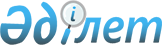 О порядке оплаты услуг экспертов специализированных групп, создаваемых Судом Евразийского экономического союзаРешение Высшего Евразийского экономического совета от 14 мая 2018 года № 10
      В соответствии с пунктом 94 Статута Суда Евразийского экономического союза (приложение № 2 к Договору о Евразийском экономическом союзе от 29 мая 2014 года) Высший Евразийский экономический совет решил: 
      1. Утвердить прилагаемый Порядок оплаты услуг экспертов специализированных групп, создаваемых Судом Евразийского экономического союза.
      2. Установить, что: 
      а) эксперту специализированной группы, создаваемой Судом Евразийского экономического союза (далее соответственно – Суд, Союз) в рамках рассмотрения споров, предметом которых являются вопросы применения специальных защитных, антидемпинговых и компенсационных мер, предоставления промышленных субсидий, мер государственной поддержки сельского хозяйства, за подготовку заключения по конкретному спору выплачивается вознаграждение в размере 250 тыс. российских рублей (далее соответственно – эксперт, вознаграждение); 
      б) вознаграждение не выплачивается эксперту, являющемуся лицом, которому такое вознаграждение не может быть выплачено в связи с его основной работой (службой) в соответствии с ограничениями, установленными законодательством государства –члена Союза (далее – государство-член), гражданином которого является эксперт;
      в) оплата услуг экспертов специализированных групп, создаваемых Судом в рамках рассмотрения споров, предметом которых являются вопросы применения специальных защитных, антидемпинговых и компенсационных мер, осуществляется за счет средств заявителя; 
      г) оплата услуг экспертов специализированных групп, создаваемых Судом в рамках рассмотрения споров, предметом которых являются вопросы предоставления промышленных субсидий, мер государственной поддержки сельского хозяйства, осуществляется за счет средств бюджета Союза;
      д) расходы, указанные в подпункте "г" настоящего пункта, возмещаются: 
      государством-членом, являющимся ответчиком, – при установлении Судом факта несоблюдения Договора о Евразийском экономическом союзе от 29 мая 2014 года (далее – Договор), международных договоров в рамках Союза и (или) решений органов Союза, а также отдельных положений указанных международных договоров и (или) решений;
      государством-членом, являющимся истцом, – при установлении Судом факта соблюдения Договора, международных договоров в рамках Союза и (или) решений органов Союза, а также отдельных положений указанных международных договоров и (или) решений; 
      государством-членом, являющимся истцом, – при прекращении производства по делу, если иное не будет определено в мировом соглашении сторон спора. 
      3. Государствам-членам: 
      а) определить при необходимости национальные механизмы возмещения средств на оплату услуг экспертов специализированных групп, создаваемых Судом в рамках рассмотрения споров, предметом которых являются вопросы предоставления промышленных субсидий, мер государственной поддержки сельского хозяйства; 
      б) ежегодно при направлении списков экспертов специализированных групп в соответствии с требованиями пункта 86 Статута Суда Евразийского экономического союза (приложение № 2 к Договору) предоставлять Суду информацию об экспертах, которым вознаграждение не может быть выплачено в связи с их основной работой (службой) в соответствии с ограничениями, установленными законодательством государства-члена, гражданином которого является эксперт.
      4. Признать утратившими силу: 
      Решение Высшего Евразийского экономического совета от 23 декабря 2014 г. № 102 "О порядке оплаты услуг экспертов специализированных групп, создаваемых Судом Евразийского экономического союза в рамках рассмотрения споров, предметом которых являются вопросы применения специальных защитных, антидемпинговых и компенсационных мер"; 
      Решение Высшего Евразийского экономического совета от 26 декабря 2016 г. № 29 "Об оплате услуг экспертов специализированных групп, создаваемых Судом Евразийского экономического союза в рамках рассмотрения споров, предметом которых являются вопросы предоставления промышленных субсидий, мер государственной поддержки сельского хозяйства". 
      5. Настоящее Решение вступает в силу с даты его официального опубликования.  
      Члены Высшего Евразийского экономического совета: 
					© 2012. РГП на ПХВ «Институт законодательства и правовой информации Республики Казахстан» Министерства юстиции Республики Казахстан
				
От Республики
Армения

От Республики
Беларусь

От Республики
Казахстан

От Кыргызской
Республики

От Российской
Федерации
